موضوع الرياضيات لشعبة تسيير و اقتصاد بكالوريا 2011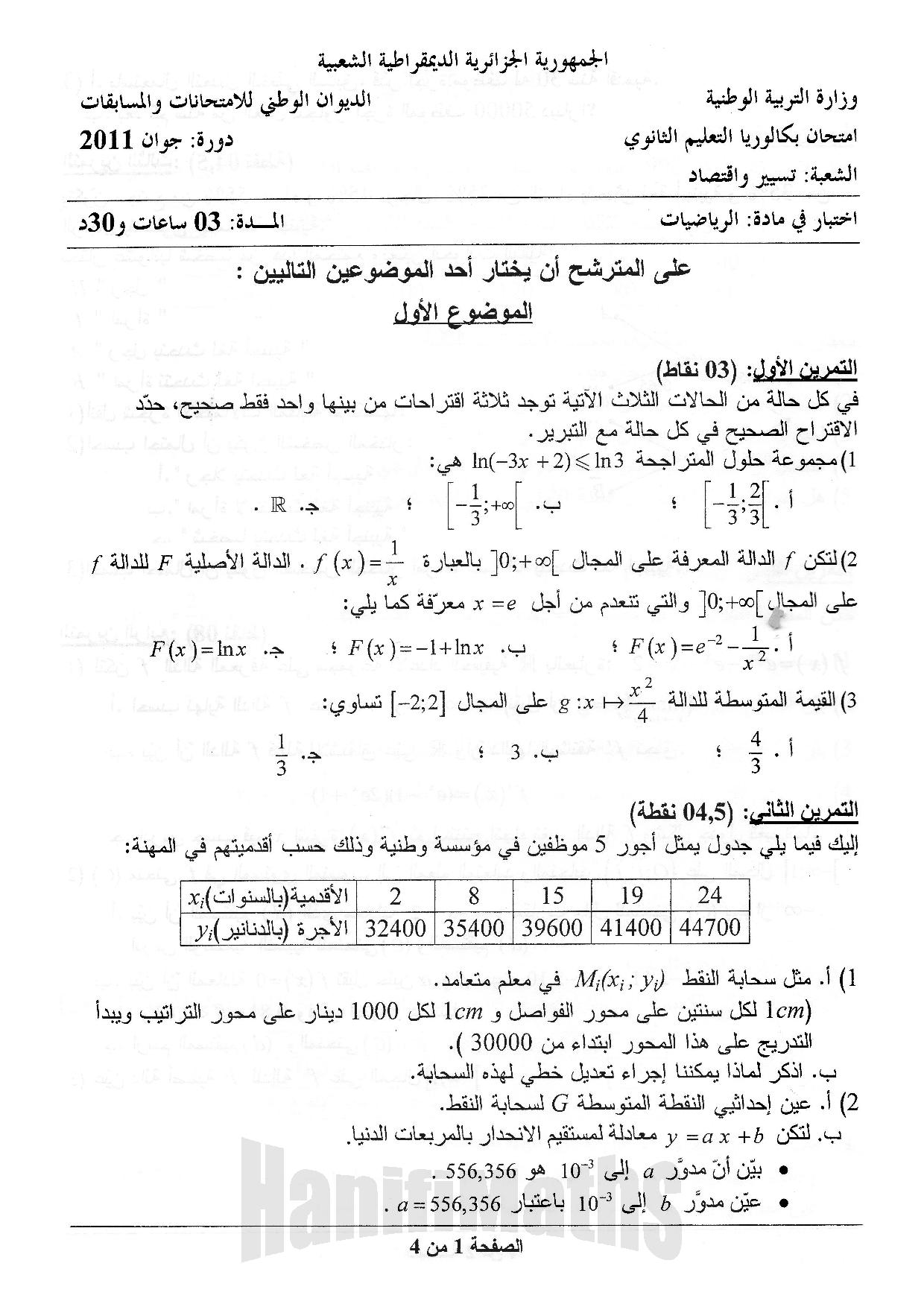 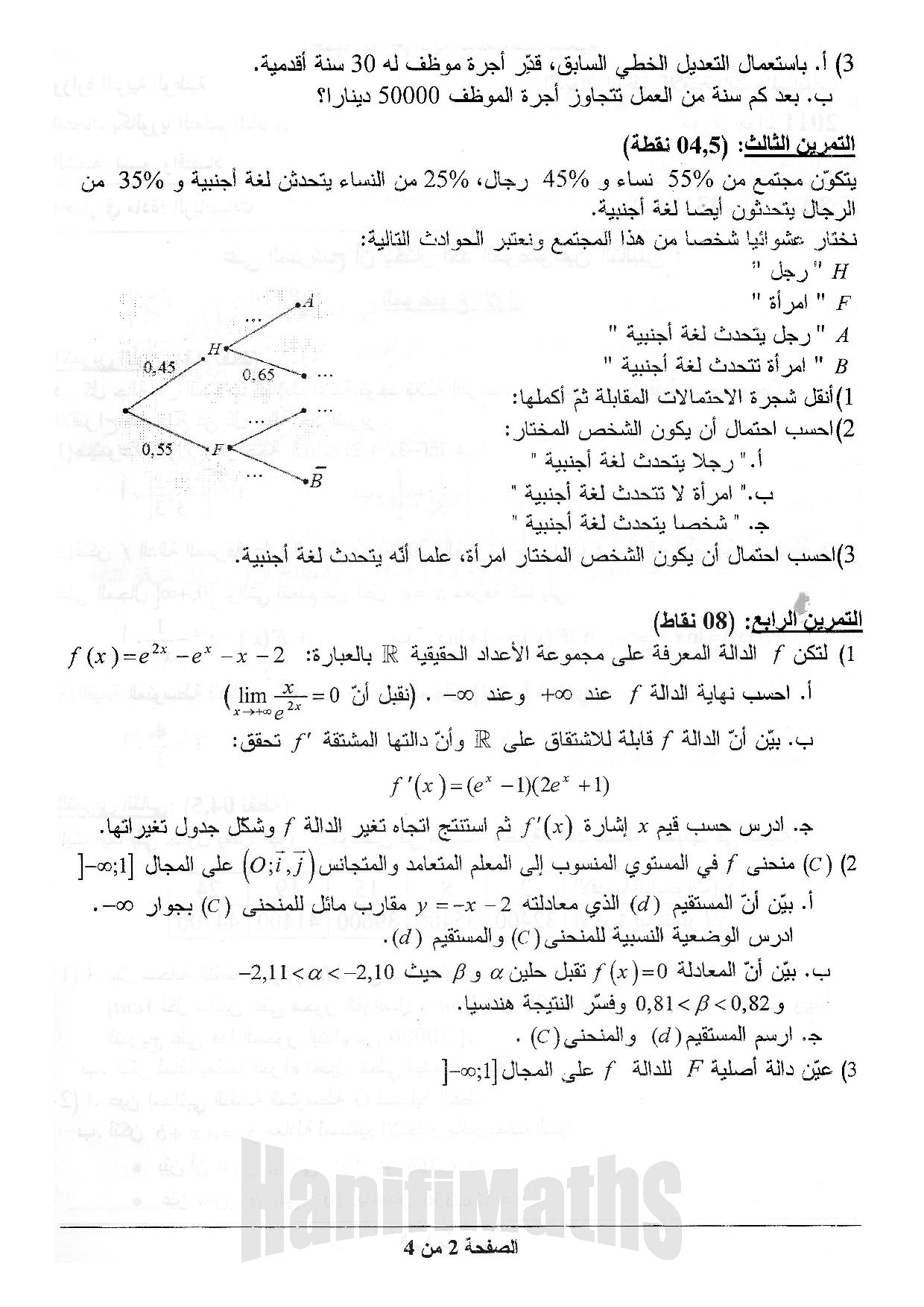 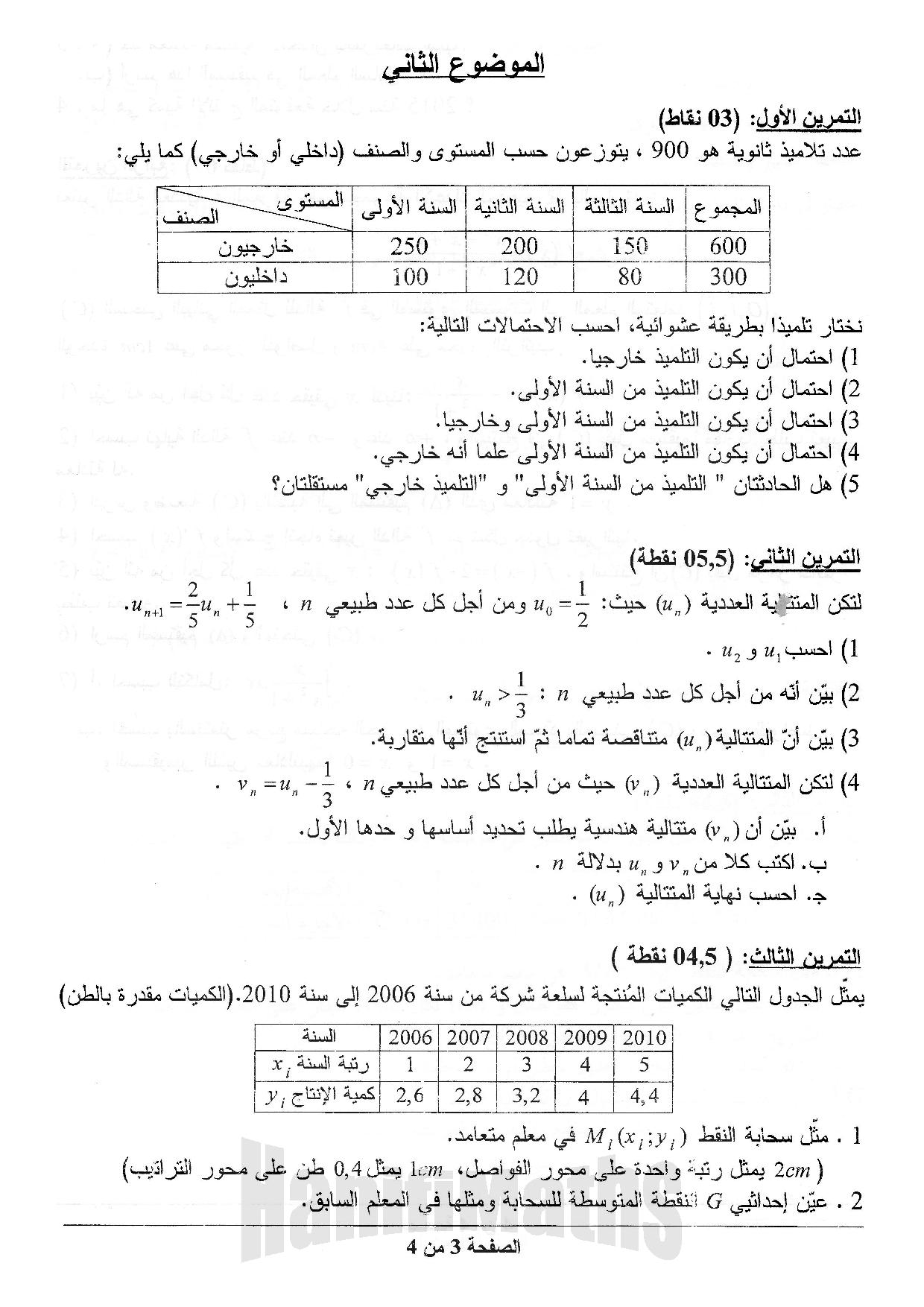 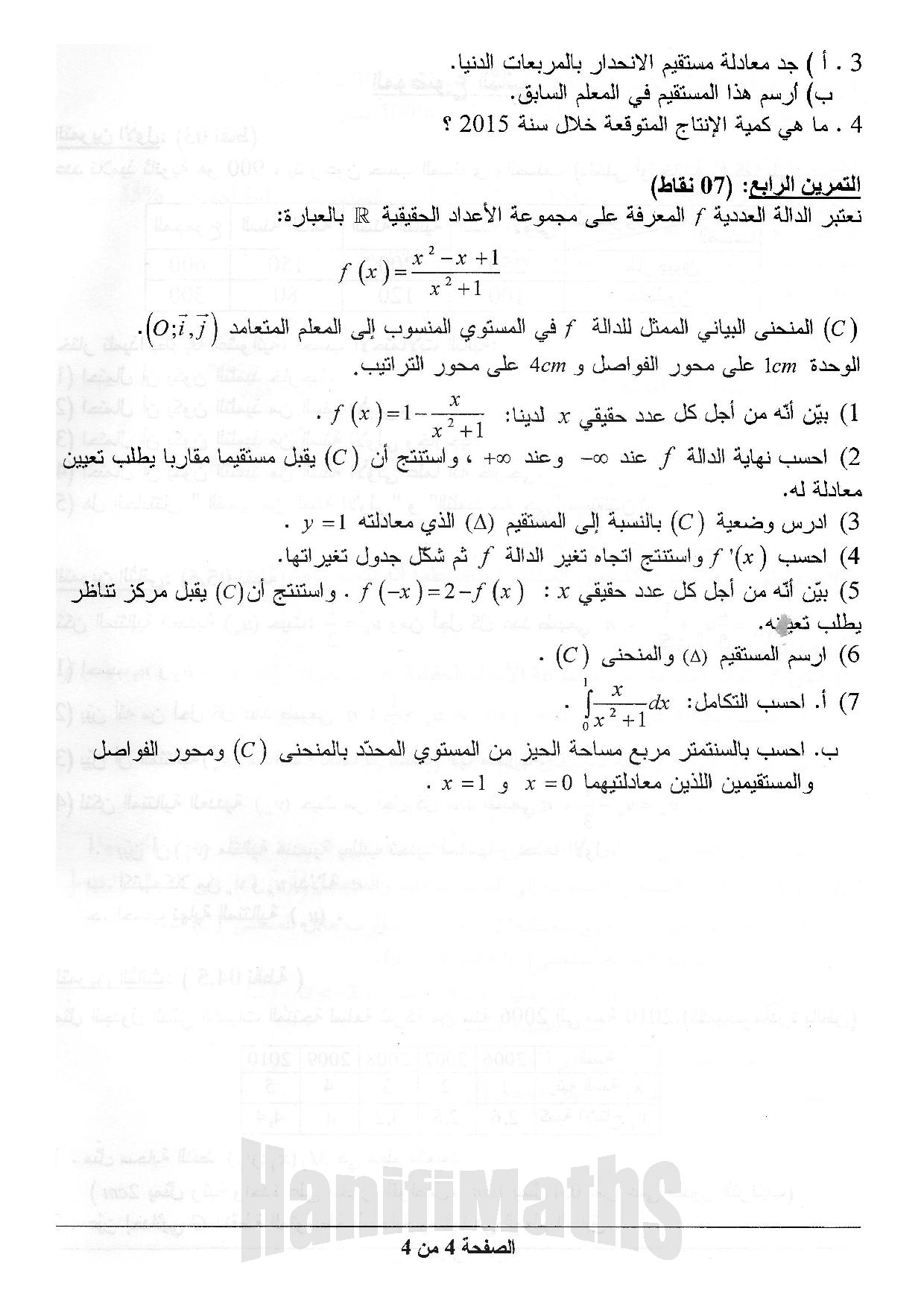 